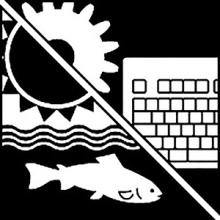 GREATER BARRINGTON CHAMBER OF COMMERCE2018 SCHOLARSHIP APPLICATIONGreater Barrington Chamber of Commerce awards up to three (3) $1000 scholarships and one (1) $500 scholarship annually.  These scholarships are funded by the Chamber’s Peeper 5K Run/Walk held in April or May.  Please submit all applications to the Barrington Chamber by Monday April 9, 2018.Eligibility Requirements (please check appropriate box)**Chamber Member refers to anyone that is a current Employer whose Business belongs to the Greater Barrington Chamber of Commerce… eligibility is for the employee and their children.Child of a chamber member who is a high school senior pursuing higher education in college or vocational school is eligible to apply for the $1,000 scholarships.  You must be attending the school in the fall of the same year of graduation from high school.*A chamber member or child of a chamber member continuing higher education in a college or vocational school (*must be currently enrolled in a higher education program) is eligible to apply for the $500 scholarship.A Chamber member or child of a Chamber member, either a high school student pursuing higher education or continuing higher education in the Health Care Field, is eligible to apply for an additional $250 scholarship donated by Dr Tyler Bartlett, Barrington Chiropractic (in addition to the above scholarships).PLEASE PRINT CLEARLYApplicant’s Name: ___________________________________________________________________Address: __________________________________________________________________________Contact Phone #:  ______________________Email:________________________________________Date of Birth:  ________________ High School______________________ Graduation Year________College you are planning to attend in 2018 ________________________________________________Chamber Member Company Name:______________________________________________________Company Employee: _________________________________________________________________Relationship to Employee:_____________________________________________________________CRITERIA FOR REVIEW OF APPLICATION AND OTHER INFORMATION:Please provide typewritten responses to Parts A and B on a separate sheet of paper.  Also, please read directions carefully as they have been updated from last year’s form.  You NEED to provide answers to BOTH, Part A (1) and A (2) AND Part B to have the application qualify.  Also PLEASE limit all of your answers to the required wording (meaning no longer than 300 words for each part – Thank you).Part A:  Respond with brief answers to the following:(1)  Please list all extracurricular activities you have participated in over the past four years.  Explain what leadership role(s) you have played in these.   No more than 300 words.  Do not attach resumes or references.(2)  Please explain how you have been involved in the community (activities outside of school, including summer, weekend or afterschool jobs, internships and apprenticeships).  Please describe how at least one activity has impacted or influenced your life.  No more than 300 words.Part B:  Through the volunteer efforts of local businesses and professionals, the Greater Barrington Chamber of Commerce strives to enhance economic opportunity and build a better community.  Through awarding this scholarship, the Chamber is giving back to the community by supporting our local youth and their future.  Please describe your educational goals and plans for future community efforts in an essay of 1 - 2 paragraphs.  Elaborate as necessary.Grading SystemCRITERIA FOR APPLICATION REVIEW - all parts carry equal weight in evaluation		33%	School/Extracurricular Activities	(Includes work, internships, apprenticeships)		33%	Community Service		34%	Educational Goals & Plans for Future Community EffortsREFERENCES:  Not RequiredRETURN APPLICATION TO:		Greater Barrington Chamber of Commerce						Scholarship Committee						PO Box 363						Barrington, NH  03825APPLICATION DUE DATE:  On or before April 9, 2018.				      Applications received after April 10th will not be considered.AWARDS:     Scholarships are awarded in May at the Annual Scholarship Dinner on May 8, 2018.       Recipients will be notified by phone (so please have an updated phone number listed on this application).  Winners will be recognized at the Peeper 5K event on April 28, 2018.